Primorsko-goranska županija, Upravni odjel za prostorno uređenje, graditeljstvo i zaštitu okoliša,  temeljem odredbi članka 115. stavak  2. te članka 116. stavak 1. Zakona o gradnji (“Narodne novine” broj 153/13, 20/17, 39/19, 125/19), po zahtjevu investitora Filičić Sandre, OIB 86364328775 i Filičić Davida, OIB 31145748047, oboje iz Viškova, Juraši 40,  u postupku izdavanja građevinske dozvole,P O Z I V Astranke – podnositelja zahtjeva, vlasnike i nositelje drugih stvarnih prava na nekretnini za koju se izdaje građevinska dozvola te vlasnike i nositelje drugih stvarnih prava na nekretnini koja neposredno graniči s nekretninom za koju se izdaje građevinska dozvola za rekonstrukciju stambene građevine na k.č.br. 16/1, k.o. Marinići,  da mogu izvršiti uvid u glavni projekt radi izjašnjenja.Uvid u spis predmeta može izvršiti osoba koja dokaže da ima svojstvo stranke, osobno ili putem opunomoćenika, u prostorijama ovog Upravnog odjela, u Rijeci, Riva 10, I kat, soba 113, dana 8.11.2023. godine, u vremenu od 8,30 do 11,00 sati.Sukladno čl. 116. st. 2. Zakona o gradnji („Narodne novine“ br. 153/13, 20/17, 39/19, 125/19) ako se građevinska dozvola izdaje za građenje građevine koja neposredno graniči s deset nekretnina ili manje, poziv za uvid u spis predmeta dostavlja se strankama osobnom dostavom, osim u slučaju u kojem je takva dostava nemoguća ili neprikladna, a osobito osobama čija adresa nije upisana u zemljišnoj knjizi niti katastru, nepoznatim nasljednicima i osobama nepoznata boravišta, odnosno sjedišta, a kojima se poziv dostavlja na način propisan stavkom 1. ovoga članka, odnosno javnim pozivom koji se objavljuje na oglasnoj ploči tijela graditeljstva i na njegovim mrežnim stranicama, a upravno tijelo poziv izlaže i na nekretnini za koju se izdaje građevinska dozvolaGrađevinska dozvola može se izdati i ako se stranke ne odazovu pozivu.DOSTAVITI:1. Oglasna ploča upravnog tijela - 8 dana2. Mrežne stranice upravnog tijela3. Građevna čestica4. U spis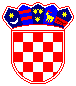 REPUBLIKA HRVATSKA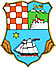 PRIMORSKO-GORANSKA ŽUPANIJAUPRAVNI ODJEL ZA PROSTORNO UREĐENJE,  GRADITELJSTVO I ZAŠTITU OKOLIŠAKLASA:UP/I-361-03/19-06/145URBROJ:2170-03-01/4-23-11Rijeka18. listopada 2023.